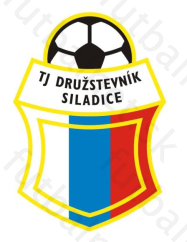 	Hodovým zápasom 3. októbra 2018 s Dolnou Krupou, ktorý naše mužstvo vyhralo dvomi gólmi Igora Bališa a gólmi Martina Laurinca a Mareka Ertla 4:1, zakončila sa jesenná časť Oblastnej súťaže MEVASPORT ročníka 2018/2019. Nášmu mužstvu sa darilo striedavo. Zahralo perfektne proti Zavaru, no trápilo sa s Dechticami. Strelili pomerne veľa gólov, ale na výsledkoch sa to neprejavilo. Problém s postom brankára hrdinsky vyriešili Mišo Lančarič, Heno Chynoradský a Jožulo Trnovec, ktorí sa obetavo striedali v našej bránke, za čo im patrí veľká vďaka. Nemožno povedať, že ostatní hráči sa nesnažili, ale chýbalo nám toho „šťastíčka“. Tesné prehry o gól o tom veľavravne hovoria.	Čo ďalej? Hore hlavu a popasujme sa s problémom. Využime zimnú prípravu, treba skĺbiť mladších hráčov so staršími, nájsť dobrého brankára, upevniť kolektívneho ducha. Začnime, trebárs, Interligou ...			A nebojte sa, skalní fanúšikovia sú s vami ...Tabuľky našich mužstiev:Tabuľka VI. liga-MEVA SPORT-ObFZ TTTabuľkové umiestnenie dorastu ( mužstvo má ešte jeden zápas k dobru s Nemšovou):Tabuľka IV. liga SZ U19Tabuľkové umiestnenie žiakov (Šulekovo-Siladice):Tabuľka IV. liga-Žiaci-U-15-ObFZ TT	Sezónu ukončia naši dorastenci 11. novembra 2018 o 11,00 hod. na súperovom ihrisku, kde sa stretnú s FKS Nemšová.	Program našich mužstiev na prvý jarný zápas v roku 2019 je nasledovný:Žiaci, pod hlavičkou TJ Šulekovo, odohrajú svoj  zápas v nedeľu 17. marca 2019 o 12,30 hod. na súperovom ihrisku s FO ŠK Modranka.Dorastenci odohrajú svoj zápas už v sobotu 9. marca 2019 o 14,30 hod. na domácom ihrisku s OFK Bošany.Prvé mužstvo odohrá svoj zápas v nedeľu 17. marca 2019 o 15,00 hod. na domácom ihrisku s OFK Drahovce.	Tešíme sa na ďalšie stretnutie, ale už v roku 2019! Do videnia!                                                                                                                      MŠ®11OŠK Zavar13101243:183122PFK Piešťany1391336:152833OFK - Drahovce1374232:122544OZ TJ Družstevník Pavlice1380529:162455FK Krakovany1373327:192466ŠK Slávia Zeleneč1372435:292377OŠK Križovany nad Dudváhom1362526:252088TJ Slovan Červeník1354437:311999ŠK Cífer 19291351723:39161010TJ Družstevník Siladice1342732:36141111OFK Majcichov1331916:28101212MTK Leopoldov1323813:3491313TJ Družstevník Dechtice1322916:3481414OŠK Dolná Krupá1322916:45811FKS Nemšová13   12  0  145:7  3622TJ Slovan Dolná Súča14   10  3  152:17  3333ŠK LR CRYSTAL14   10  3  140:14  3344TJ Priehrada Nitrianske Rudno14    9  1  438:17  2855FK Horná Súča14    7  1  627:30  2266OŠK Trenčianske Stankovce13    6  2  525:22  2077TJ ISKRA Borčice14    6  1  741:26  1988TJ Družstevník Horná Nitra Nedožery-Brezany13    6  1  616:31  1999FK Junior Kanianka13    5  3  541:36  181010OFK Bošany13    5  1  717:28  161111TJ Družstevník Siladice13    4  1  841:40  131212ŠK VEGUM Dolné Vestenice13    4  1  829:40  131313TJ Iskra Holíč13    4  1  810:36  131414OFK Klátova Nová Ves13    1  1  1115:53   41515TJ Slovan Trenčianska Turná13    0  2  1112:52   211ŠK Cífer 1929  13  11  2  0  38:6  3522FO ŠK Modranka  13   9  3  1  34:8  3033OŠK Zavar  12   8  2  2  41:10  2644FK Krakovany  13   8  0  5  44:26  2455ŠPORTOVÉ KLUBY BLAVA 1928  13   7  2  4  26:23  2366OFK Bučany  13   7  0  6  29:22  2177TJ Družstevník Zvončín  13   4  6  3  25:22  1888ŠK Slávia Zeleneč  13   6  0  7  29:41  1899TJ Slavoj Boleráz  13   5  2  6  16:14  171010OŠK Smolenice  13   5  1  7  22:26  161111FK AŠK SLÁVIA Trnava  12   4  1  7  29:37  131212FK Šulekovo  13   3  1  9  15:32  101313SFC Kopánka  13   2  1  10  17:49   71414MTK Leopoldov  13   0  1  12  6:55    1